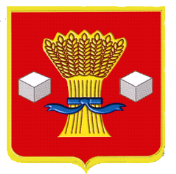 АдминистрацияСветлоярского   муниципального района Волгоградской областиПОСТАНОВЛЕНИЕот  14.06.2023                № 769О признании утратившим силу постановления администрацииСветлоярского муниципального района Волгоградской областиот 31.10.2011 № 680 «Об утверждении административного регламента предоставлениямуниципальной услуги «Обеспечениедоступа к культурному наследию –музейным коллекциям»В соответствии с Федеральным Законом от 06.10.2003 № 131-ФЗ «Об общих принципах организации местного самоуправления в Российской Федерации», руководствуясь Уставом Светлоярского муниципального района Волгоградской области,п о с т а н о в л я ю: Признать утратившим силу постановление администрации Светлоярского муниципального района Волгоградской области от 31.10.2011 № 1680 «Об утверждении административного регламента предоставления муниципальной услуги «Обеспечение доступа к культурному наследию – музейным коллекциям».Отделу по муниципальной службе, общим и кадровым вопросам администрации Светлоярского муниципального района Волгоградской области (Иванова Н.В.) разместить настоящее постановление на официальном сайте Светлоярского  муниципального района Волгоградской области.      3.  Настоящее постановление вступает в силу с момента его подписания.        4.  Контроль за исполнением настоящего постановления возложить на заместителя главы Светлоярского муниципального района Волгоградской области Г.А.Кутыгу.Глава муниципального района  	                                             В.В.ФадеевБунина Г.Н.Исп. Бунина Г.Н.